Name______________________________________________________ Date_______________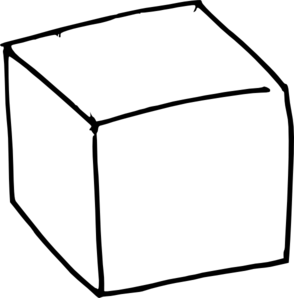 BioCube Directions: You are going to apply what we have reviewed this week about the writing process and plot to your own life. Each part of the plot will relate to your life, but instead of publishing it as a book, you are going to turn it into a cube to hang around the room! DUE ON MONDAY, SEPTEMBER 18TH. THIS IS A WRITING AND A READING TEST GRADE.How do I relate each part of the plot to my life?Exposition (Characters and Setting)Write about the  main characters in your life. Name family, friends, pets etc. Write about where you were born? Where have you lived? Moved?Rising Action: (Events leading up to exciting/suspenseful part)Write about some major life events that have occurred from your birth to the first day of middle school. Climax: (Exciting/suspenseful part)Write about your experience in middle school so far.  Falling Action: (Events leading to the resolution)Write about your high school/college plans. What will you do after high school?Resolution: (Bringing it to a close)		Write about your life after high school/college. Job? House? Family? Each part of the plot must be written in PARAGRAPH form. A paragraph is 4-6 sentences.How do I relate my plot to the writing process?Brainstorm (Done in class on Friday morning)Fill out the web diagramDraft (Done in class on Friday afternoon)Write each one of your paragraphs on a piece of paper. Revise (Done in class on Monday morning)Trade with a classmate and have them look for sentence structure and dead words. Edit (Done in class on Monday afternoon)Trade with a  different classmate and have them looks for capitalization, punctuation and spelling errors. Publish (Done in class on Tuesday)Write your final copy of each paragraph on the cube in PEN and put together the cube. The cube background MUST be SHADED. Remember, no white spots!*Schedule subject to change*Rubric                                          Name:DUE ON MONDAY, SEPTEMBER 18TH. THIS IS A WRITING AND A READING TEST GRADE.Points PossiblePoints EarnedPLOTExpositionCharacters and setting mentioned19Rising ActionAt least 3 events mentioned19ClimaxMention the good and the bad19Falling ActionMention at least 3 goals19ResolutionMention at least 3 goals19Empty SideName and a picture of something that resembles you.5TOTAL100WRITING PROCESSBrainstormWeb diagram completed20DraftAll 6 sides of cube are written in paragraph form 20ReviseEvidence that the checklist has been followed. 20EditEvidence that the checklist has been followed. 20PublishUsed the R & E suggestions Rewrote on cube in PEN and colored20MechanicsNo spelling, punctuation, or capitalization errors1 point deducted for each error found that takes away from the project. TOTAL100